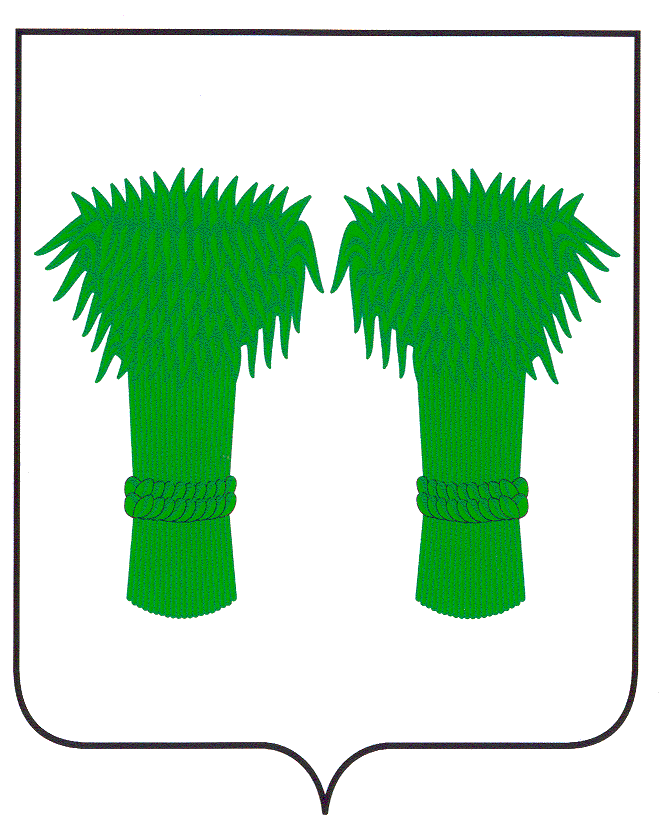 МУНИЦИПАЛЬНЫЙВЕСТНИК                                     информационный бюллетеньОфициальное издание районного Собрания депутатов иадминистрации Кадыйского муниципального районаРОССИЙСКАЯ ФЕДЕРАЦИЯ    КОСТРОМСКАЯ ОБЛАСТЬ         АДМИНИСТРАЦИЯ КАДЫЙСКОГО МУНИЦИПАЛЬНОГО РАЙОНА                                       ПОСТАНОВЛЕНИЕ«18 » мая  2020  г.                                                                                                                                     №  198      Об утверждении Порядка выдачи родителям(законным представителям) обучающихся общеобразовательных учреждений Кадыйского муниципального района продуктовых наборов в период повышенной готовности
        В соответствии со ст.37  Федерального закона  от 29 декабря 2012 года N 273-ФЗ "Об образовании в Российской Федерации", Федеральным законом от  06.10.2003 № 131-ФЗ «Об общих принципах организации местного самоуправления в Российской Федерации», Планом мероприятий по обеспечению поддержки жителей Костромской области, находящихся в трудной жизненной ситуации, утвержденным Распоряжением администрации Костромской области от 21.04.2020 года № 69-ра,  руководствуясь Уставом Кадыйского муниципального района,  администрация  Кадыйского муниципального района  ПОСТАНОВЛЯЕТ:
1.Утвердить  Порядок выдачи родителям (законным представителям) обучающихся общеобразовательных учреждений Кадыйского муниципального района продуктовых наборов в период повышенной готовности (Приложение).2.Определить уполномоченным органом по координации деятельности и контролю выдачи родителям (законным представителям) обучающихся  продуктовых наборов в период режима повышенной готовности отдел образования администрации Кадыйского муниципального района  (М.Л. Антонова).3.Контроль за выполнением настоящего постановления возложить на заместителя главы администрации Кадыйского муниципального района по социальным вопросам (Н.Н. Смолина).4.Постановление вступает в силу с момента подписания и  подлежит  официальному опубликованию.Глава  Кадыйского муниципального района          Е.Ю. Большаков                                                                                                                                       Приложение                                                                                                      к постановлению администрации                                                                                           Кадыйского муниципального района             от   18 мая           2020 г. № 198Порядок  выдачи родителям (законным представителям) обучающихсяобщеобразовательных учреждений Кадыйского муниципального района продуктовых наборов в период повышенной готовности1.Данный порядок распространяет свое действие на период с 12 по 29 мая 2020 года. 2.Продуктовый набор формируется общеобразовательными учреждениями для  семей с детьми, получающих меры социальной поддержки, полагающиеся семьям, имеющим среднедушевой доход ниже величины прожиточного минимума, установленной в Костромской области, которые проживают на территории  Кадыйского муниципального района, на организацию питания которых предусмотрены средства регионального и муниципального бюджетов.3.Стоимость питания в расчете на 1 учащегося в день составляет:1-4 классов – 22 руб.5-11 классов – 28  руб.4.В состав продуктового набора включаются непортящиеся продукты в соответствии с рекомендованными СанПиН набором пищевых продуктов, в том числе используемых для приготовления блюд и напитков, для обучающихся общеобразовательных учреждений (Приложение 8 СанПиН 2.4.5.2409-08 «Санитарно-эпидемиологические требования к организации питания обучающихся в общеобразовательных учреждениях, учреждениях начального и среднего профессионального образования».5.Продуктовый набор выдается 1 раз в месяц (за период с 12 по 29 мая 2020 года).6.Выдача продуктовых наборов производится родителям (законным представителям) обучающихся на базе общеобразовательной организации, в которой обучается ребенок.7.Приказом по учреждению назначается уполномоченное лицо, ответственное за организацию выдачи продуктовых наборов, родителям (законным представителям).8.Приказом по учреждению утверждается график выдачи продуктовых наборов с соблюдением всех необходимых мер по профилактике и распространению коронавирусной инфекции. 9.Учет выдаваемых продуктовых наборов родителям (законным представителям) осуществляется общеобразовательными учреждениями согласно ведомости.ИЗВЕЩЕНИЕАдминистрация  Кадыйского муниципального района сообщает о возможности предоставления земельного участка площадью 1500 кв. м. с кадастровым номером 44:05:071601:231, местоположение: Костромская область, Кадыйский район, Завражное с.п., дер.Булдачиха, земельный участок находится в 6 метрах на юго-запад от земельного участка с кадастровым номером 44:05:071601:43, в аренду на 20 лет для ведения личного подсобного хозяйства, категория земель — земли населенных пунктов. Заинтересованные лица в течение 30 дней со дня опубликования извещения в муниципальном вестнике администрации Кадыйского муниципального района и размещения извещения на официальном сайте могут подать заявления о намерении участвовать в аукционе на право заключения  договора аренды земельного участка. Прием заявлений по адресу: Костромская область, Кадыйский район, п. Кадый, ул. Центральная, д.3 график работы: пн-пт, с 8.00 до 17.00, перерыв с 12.00 до 13.00 часовТелефон для справок: 8(49442)3-40-03Глава администрацииКадыйского муниципального района       Е.Ю.БольшаковИнформационный бюллетень выходит не реже 1 раза в квартал.Тираж 10 экземпляров.Учредители: Собрание депутатов и администрация Кадыйского муниципального района.Адрес: 157980 Костромская область п. Кадый ул. Центральная д. 3; тел./факс (49442) 3-40-08 .